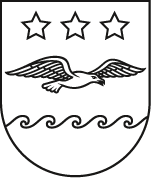 JŪRMALAS VALSTSPILSĒTAS ADMINISTRĀCIJAJūrmalāUz 2024. gada 11.februāra Nr. V-16-02/2024							Biedrībai “Latvijas                             Daudzbērnu ģimeņu apvienība”	laiks.gimenei@gmail.com Par Jūrmalas valstspilsētas pašvaldībasbrīvprātīgajām iniciatīvām	Jūrmalas valstspilsētas pašvaldība ir saņēmusi biedrības “Latvijas Daudzbērnu ģimeņu apvienība” 2024. gada 11.februāra vēstuli Nr. V-16-02/2024 ar lūgumu sniegt informāciju par atbalstu veidiem daudzbērnu ģimenēm Jūrmalas valstspilsētā.Jūrmalas valstspilsētas pašvaldības viena no prioritātēm ir nodrošināt plašāko atbalstu visām Jūrmalā dzīvojošajām ģimenēm ar bērniem, tostarp daudzbērnu ģimenēm, īstenojot dažādas brīvprātīgās iniciatīvas. Sniedzam Jums sekojošu informāciju par atbalsta veidiem:Izglītības jomā: Par ēdināšanas pakalpojumiem Jūrmalas domes dibinātajās izglītības iestādēs (turpmāk – Izglītības iestādes): saskaņā ar Jūrmalas pilsētas domes 2023. gada 30. novembra saistošiem noteikumiem Nr. 41 "Par ēdināšanas maksas atvieglojumiem Jūrmalas valstspilsētas pašvaldības izglītības iestādēs" 2. punktu, ir paredzēts pašvaldības finansēts ēdināšanas maksas atvieglojums 100 % apmērā visiem izglītojamajiem, kuri: apgūst pirmsskolas izglītības programmas;apgūst 1.–12. klases izglītības programmas; apmeklē pašvaldības Izglītības iestāžu organizētās bērnu vasaras nometnes un sporta profesionālās ievirzes izglītības programmu nometnes, kuru organizēšanas izdevumus pašvaldība sedz 100 % apmērā. Ēdināšanas izmaksas pašvaldības Izglītības iestādēs, kuras 100% apmērā finansē pašvaldība visiem izglītojamajiem neatkarīgi no deklarētās dzīvesvietas:izglītojamajiem, kas apgūst pirmsskolas izglītības programmas – 2,17 euro dienā; 1.–4. klašu izglītojamajiem – 3,09 euro par pusdienu ēdienreizi, tajā skaitā ēdienreizes pagatavošanai nepieciešamo pārtikas izejvielu daļa 1,55 euro apmērā; 5.–12. klašu izglītojamajiem – 1,89 euro par pusdienu ēdienreizi. Izglītības iestādēs, kur ēdināšanu nodrošina ārpakalpojuma sniedzējs, atbilstoši iepirkuma procedūras rezultātiem, bet ne vairāk kā: izglītojamajiem, kas apgūst pirmsskolas izglītības programmas – 2,87 euro dienā; 1.–4. klašu izglītojamajiem – 3,09 euro par pusdienu ēdienreizi; 5.–12. klašu izglītojamajiem – 2,66 euro par pusdienu ēdienreizi. Pašvaldības Izglītības iestāžu organizēto bērnu vasaras nometņu dalībniekiem, kuru organizēšanas izdevumus pašvaldība sedz 100 % apmērā, atbilstoši iepirkuma procedūras rezultātiem, bet ne vairāk kā: dienas nometnēs – nepārsniedzot 4,34 euro dienā; diennakts nometnēs – nepārsniedzot 8,68 euro diennaktī. Pašvaldības atbalsts ēdināšanai privātās izglītības iestādēs:Pamatojoties uz Jūrmalas domes 2024. gada 25. janvāra lēmumu Nr. 31 “Par atbalsta apmēra izmaiņām privātajām izglītības iestādēm, kas īsteno licencētu pirmsskolas izglītības programmu, noteikto izmaksu par izglītības programmas īstenošanu un ēdināšanas izdevumu segšanu kārtējam saimnieciskajam gadam”, pašvaldības atbalsts ēdināšanas izmaksu segšanai privātajās izglītības iestādēs, kas īsteno licencētu pirmsskolas izglītības programmu ir 2,17 euro apmeklējuma dienā.  Atbalsts profesionālās ievirzes izglītības ieguvei: saskaņā ar Jūrmalas domes 2017. gada 12. janvāra saistošo  noteikumu Nr. 2 “Par līdzfinansējuma samaksas kārtību par izglītības ieguvi Jūrmalas Mākslas skolā” 8. Punktu - no līdzfinansējuma maksas 100% apmērā, pamatojoties uz vecāku iesniegumu, attiecīgajā mācību gadā ar izglītības iestādes direktora rīkojumu tiek atbrīvoti: izglītojamie, kuriem piešķirts trūcīgās vai maznodrošinātās ģimenes (personas) statuss, uz periodu, kurā attiecīgais statuss piešķirts; izglītojamie, kuri atrodas pilnā valsts aizgādībā; ja no vienas ģimenes izglītības iestādē vienlaicīgi mācās vairāki izglītojamie, pamatojoties uz vecāku iesniegumu, ar direktora rīkojumu atbrīvojumu saņem 50% apmērā par otro izglītojamo, 75% apmērā – par trešo izglītojamo un vairāk. Saskaņā ar Jūrmalas domes 2015. gada 9. jūlija saistošajiem noteikumiem Nr. 27 “Par līdzfinansējuma samaksas kārtību par izglītības ieguvi Jūrmalas Mūzikas vidusskolā” 8. punktu, no līdzfinansējuma maksas 100% apmērā, pamatojoties uz vecāku iesniegumu, attiecīgajā mācību gadā ar izglītības iestādes direktora rīkojumu tiek atbrīvoti: izglītojamie, kuri atrodas pilnā valsts aizgādībā;izglītojamie, kuriem piešķirts trūcīgās vai maznodrošinātās ģimenes (personas) statuss, uz periodu, kurā attiecīgais statuss piešķirts; ja no vienas ģimenes izglītības iestādē vienlaicīgi mācās vairāki izglītojamie, pamatojoties uz vecāku iesniegumu, ar direktora rīkojumu atbrīvojumu saņem 50% apmērā par otro izglītojamo, 75 apmērā – par trešo izglītojamo un vairāk. Atbalsts interešu izglītības ieguvei - interešu izglītība ir bezmaksas.  Pamatojoties uz Jūrmalas pilsētas domes 2023. gada 27. aprīļa saistošiem noteikumiem Nr. 6 "Par bērnu reģistrācijas, uzņemšanas un atskaitīšanas kārtību Jūrmalas valstspilsētas pašvaldības izglītības 2 iestādēs, kas īsteno pirmsskolas izglītības programmas", 19.2. apakšpunktu, bērni no daudzbērnu ģimenēm ir prioritāte pirmsskolas izglītības iestāžu rindu reģistrā.Pabalstu piešķiršanas jomā: Pamatojoties uz Jūrmalas pilsētas domes 2021.gada 30.septembra saistošo noteikumu Nr.40 “Par brīvprātīgo iniciatīvu pabalstiem Jūrmalas valstspilsētas pašvaldībā”, 2.punktu, ir paredzēti pabalsts jaundzimušo aprūpei un pabalsts kultūras, sporta un izzinošo pasākumu apmeklēšanai daudzbērnu ģimenēm:pabalsts jaundzimušo aprūpei: tiek piešķirts, neizvērtējot pabalsta pieprasītāja mājsaimniecības ienākumus; tiesības saņemt pabalstu par katru jaundzimušo bērnu, kura pamata dzīvesvieta ir deklarēta pašvaldībā, ir personai, kurai ir piešķirts personas kods, ja viena vai abu vecāku, aizbildņa vai adoptētāja deklarētā pamata dzīvesvieta ir pašvaldībā un pabalsta apmērs ir:500 euro par katru jaundzimušo bērnu, ja viena vai abu bērna vecāku deklarētā dzīvesvieta pašvaldībā ir ne mazāk kā pēdējos sešus mēnešus pirms bērna piedzimšanas; 500 euro par katru jaundzimušo bērnu, ja aizbildņa vai adoptētāja deklarētā dzīvesvieta pašvaldībā ir ne mazāk kā pēdējos sešus mēnešus pirms bērna piedzimšanas; 72 euro par katru jaundzimušo bērnu, ja viena vai abu vecāku deklarētā dzīvesvieta pašvaldībā ir mazāk kā pēdējos sešus mēnešus pirms bērna piedzimšanas;72 euro par katru jaundzimušo bērnu, ja aizbildņa vai adoptētāja deklarētā dzīvesvieta pašvaldībā ir mazāk kā pēdējos sešus mēnešus pirms bērna piedzimšanas.pabalsts kultūras, sporta un izzinošo pasākumu apmeklēšanai daudzbērnu ģimenēm tiek piešķirts, neizvērtējot mājsaimniecības materiālo stāvokli, pabalstu piešķir atbilstoši faktiskajiem izdevumiem, bet ne vairāk kā 20 euro kalendārajā gadā katram ģimenes loceklim, un tas ir pabalsts daudzbērnu ģimenei, lai palielinātu ģimenes iespējas apmeklēt kultūras, sporta un izzinošos pasākumus (koncertus, teātra izrādes, kinoteātrus, zooloģiskos dārzus, sporta spēles un sacensības, muzejus, izstādes u.tml.).  Pamatojoties uz Jūrmalas domes 2022. gada 27. janvāra saistošo noteikumu Nr. 3 “Par Jūrmalas valstspilsētas pašvaldības pabalstu bērniem un izglītojamajiem mācību procesa atbalstam”, pabalsts tiek piešķirts bez mājsaimniecības materiālā stāvokļa izvērtēšanas, pabalsta apmērs ir 100 euro katram bērnam par katru kalendāra gadu un izglītojamajam par katru kalendāra gadu, kad izglītojamais apgūst izglītību,  un tiesības saņemt pabalstu ir bērnam vai izglītojamajam, kura pamata dzīvesvieta vismaz 12 mēnešus pirms pabalsta pieprasīšanas nepārtraukti ir deklarēta Jūrmalas valstspilsētas pašvaldības administratīvajā teritorijā, ja:bērns ir vecumā no pusotra līdz pieciem gadiem; izglītojamais ir vecumā no pieciem līdz 24 gadiem, un ja tas iesnieguma iesniegšanas brīdī apgūst obligāto izglītību pirmsskolas vai pamatizglītības programmā, vidējo izglītību, profesionālo vai augstāko izglītību pilna laika studijās pirmā līmeņa profesionālās augstākās izglītības programmā (koledža), akadēmiskā bakalaura studiju programmā vai otrā līmeņa profesionālās augstākās izglītības programmā, kuru īsteno pēc vidējās izglītības apguves, Izglītības iestāžu reģistrā Valsts izglītības informācijas sistēmā reģistrētajā izglītības iestādē. Kultūras jomā:visu pašvaldības muzeju apmeklējumi ir bez maksas;visi pašvaldības organizētie kultūras pasākumi  (koncerti, izstādes, izrādes) ir pieejami bez maksas;Mākslas stacijas Dubulti apmeklējums ir bez maksas.Pašvaldības brīvprātīgās iniciatīvas bezmaksas transporta pakalpojumu nodrošināšanai: Pamatojoties uz Jūrmalas pilsētas domes 2018. gada 15. marta saistošajiem noteikumiem Nr.10 “Par braukšanas maksas atvieglojumiem Jūrmalas pilsētas maršrutu tīkla pilsētas nozīmes maršrutos”: visiem Jūrmalas pašvaldībā deklarētajiem iedzīvotājiem, kā arī visiem Jūrmalas valstspilsētas pašvaldības dibināto izglītības iestāžu izglītojamiem, neatkarīgi no deklarētās dzīvesvietas, uzrādot personalizēto viedkarti “Jūrmalas iedzīvotāja karte” vai “Skolēna apliecība”, tiek piešķirti atvieglojumi 100% apmērā vienreizējās braukšanas biļetes iegādei sabiedriskā transporta maršrutos (izņemot 5. maršrutu);neatkarīgi no deklarētās dzīvesvietas atvieglojumi 100% biļetes iegādei tiek piešķirti visiem bērniem, kas saskaņā ar Vispārējās izglītības likumu nav uzsākuši pamatizglītības apguvi (izņemot 5. maršrutu);neatkarīgi no deklarētās dzīvesvietas atvieglojumi 50% apmērā biļetes iegādei tiek piešķirti daudzbērnu ģimenes locekļiem, kuru rīcībā ir apliecība “3+Ģimenes karte” (izņemot 5. maršrutu). Pamatojoties uz Jūrmalas domes 2023. gada 24. augusta saistošajiem noteikumiem Nr.21 “Par pabalstu transporta izdevumu segšanai”, visiem Jūrmalas valstspilsētas pašvaldības iedzīvotājiem, kuru dzīvesvieta ir deklarēta pašvaldības teritorijā uz kārtējā gada 1. janvāri plkst. 00:00 un kuru rīcībā ir derīga personalizēta viedkarte “Jūrmalas iedzīvotāja karte” vai “Skolēna apliecība”, saņem pabalstu transporta izdevumu segšanai akciju sabiedrības “Pasažieru vilciens” nodrošinātā dzelzceļa līnijā “Rīga – Tukums II”, maršrutā Ķemeri – Rīga un Rīga – Ķemeri. Pabalsta apmērs kalendārajā gadā ir divas braukšanas biļetes diennaktī, kas tiek segts 100% apmērā.`	Vēršam uzmanību, ka 2024. gadā Jūrmalas valstspilsētas pašvaldība ne tikai saglabājusi visus 2023. gadā īstenotos atbalsta veidus visām iedzīvotāju grupām, bet 2023. gada decembrī sākusi īstenot šīs vēstules 4.2. punktā minēto aktivitāti “Par pabalstu transporta izdevumu segšanai”, kas ir unikāla uz iedzīvotāju dzīves kvalitātes uzlabošanu vērsta pašvaldības brīvprātīgā iniciatīva Latvijā.  R.Meža, 67767316ruanete.meza@jurmala.lvJomas iela 1/5, Jūrmala, LV - 2015, reģ. Nr. 90000056357, tālrunis: 67093816, e-pasts: pasts@jurmala.lv, www.jurmala.lv01.03.2024.Nr.1.1-37/24N-977